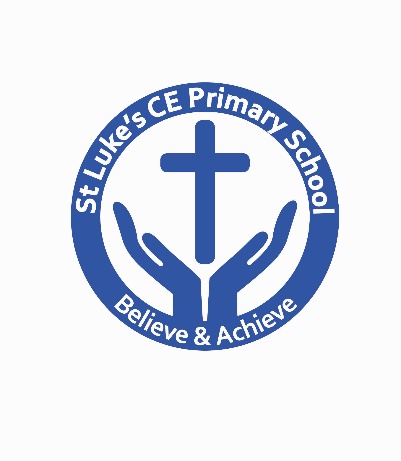 Breakfast Club and After School ClubOpening Times and Costs:Breakfast Club:      7.45am – 8.45am £3.00After School Club: 3.10pm – 5.45pm £6.00Contact telephone number for After School Club: 07803450275 (3.10pm – 5.45pm)Any other time please use normal school contact number 01706 369443Payment must be made in advance using PARENTMAILChildren to arrive at school no earlier than 7.45am and MUST be collected no later than 5.45pmBooking Places must be booked a minimum of a day in advance (50 places available)LateIf you are late collecting your child you will be charged an additional £6.00CancellationCharges will still be made for ‘on the day’ cancellations.  This does not apply if your child is absent from schoolBehaviourBehaviour by any child in the Breakfast or After School Club considered by the staff to be unacceptable or inappropriate will not be tolerated.  Respect for, and proper use of all property, equipment and the premised is expected and must be maintained by everyone (child or adult) at all timesConfidentialityAll information exchanged by any person involved with the club will be kept ConfidentialPaymentPayment for Breakfast Club and After School Club must be paid via ParentMail when booking to secure a place.  Attendance will not be allowed if arrears are showing on your account.  If payment is arranged for arrears as well as current fees then attendance may continueArrivalChildren arriving for Breakfast Club MUST enter school grounds by the Main Office Gate by using the intercom.  Children must be accompanied by an adult and walk round the path into the entrance directly into the hall (at the side of the main building, around the path on the left).  Parents should use the same hall door to collect children unless directed otherwise by staff using the intercomCollectionChildren under 16 will NOT be allowed to collect children from the After School Club